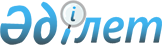 О внесении изменений в решение Баянаульского районного маслихата от 25 декабря 2018 года № 220/39 "О Баянаульском районном бюджете на 2019 - 2021 годы"Решение маслихата Баянаульского района Павлодарской области от 20 августа 2019 года № 270/49. Зарегистрировано Департаментом юстиции Павлодарской области 23 августа 2019 года № 6512
      В соответствии с пунктом 4 статьи 106 Бюджетного кодекса Республики Казахстан от 4 декабря 2008 года, подпунктом 1) пункта 1 статьи 6 Закона Республики Казахстан от 23 января 2001 года "О местном государственном управлении и самоуправлении в Республике Казахстан", Баянаульский районный маслихат РЕШИЛ:
      1. Внести в решение Баянаульского районного маслихата от 25 декабря 2018 года № 220/39 "О Баянаульском районном бюджете на 2019 - 2021 годы" (зарегистрированное в реестре государственной регистрации нормативных правовых актов за № 6203, опубликованное 10 января 2019 года в Эталонном контрольном банке нормативно-правовых актов Республики Казахстан в электронном виде) следующие изменения:
      в пункте 1:
      в подпункте 1):
      цифры "9158069" заменить цифрами "9998174";
      цифры "1229449" заменить цифрами "1331049";
      цифры "23841" заменить цифрами "25841";
      цифры "3000" заменить цифрами "10391";
      цифры "7901779" заменить цифрами "8630893";
      в подпункте 2) цифры "9193525" заменить цифрами "10033630";
      приложение 1 к указанному решению изложить в новой редакции согласно приложению к настоящему решению.
      2. Контроль за исполнением настоящего решения возложить на постоянную комиссию районного маслихата по вопросам социально-экономического развития, планирования бюджета и социальной политики.
      3. Настоящее решение вводится в действие с 1 января 2019 года. Баянаульский районный бюджет на 2019 год
(с изменениями)
					© 2012. РГП на ПХВ «Институт законодательства и правовой информации Республики Казахстан» Министерства юстиции Республики Казахстан
				
      Председатель сессии,

      секретарь районного маслихата

Т. Қасен
Приложение
к решению Баянаульского
районного маслихата от 20
августа 2019 года № 270/49Приложение 1
к решению Баянаульского
районного маслихата от 25
декабря 2018 года № 220/39
Категория
Категория
Категория
Категория
Сумма (тысяч тенге)
Класс
Класс
Класс
Сумма (тысяч тенге)
Подкласс
Подкласс
Сумма (тысяч тенге)
Наименование
Сумма (тысяч тенге)
1
2
3
4
5
1. Доходы
9 998 174
1
Налоговые поступления
1 331 049
01
Подоходный налог
517 664
2
Индивидуальный подоходный налог
517 664
03
Социальный налог
487 000
1
Социальный налог
487 000
04
Hалоги на собственность
270 385
1
Hалоги на имущество
244 479
3
Земельный налог
2 377
4
Hалог на транспортные средства
16 429
5
Единый земельный налог
7 100
05
Внутренние налоги на товары, работы и услуги
50 900
2
Акцизы
1 500
3
Поступления за использование природных и других ресурсов
40 500
4
Сборы за ведение предпринимательской и профессиональной деятельности
8 900
08
Обязательные платежи, взимаемые за совершение юридически значимых действий и (или) выдачу документов уполномоченными на то государственными органами или должностными лицами
5 100
1
Государственная пошлина
5 100
2
Неналоговые поступления
25 841
01
Доходы от государственной собственности
11 914
5
Доходы от аренды имущества, находящегося в государственной собственности
11 863
7
Вознаграждения по кредитам, выданным из государственного бюджета
 51
06
Прочие неналоговые поступления
13 927
1
Прочие неналоговые поступления
13 927
3
Поступления от продажи основного капитала
10 391
03
Продажа земли и нематериальных активов
10 391
1
Продажа земли
1 300
2
Продажа нематериальных активов
9 091
4
Поступления трансфертов
8 630 893
02
Трансферты из вышестоящих органов государственного управления
8 630 893
2
Трансферты из областного бюджета
8 630 893
Функциональная группа
Функциональная группа
Функциональная группа
Функциональная группа
Функциональная группа
Сумма (тысяч тенге)
Функциональная подгруппа
Функциональная подгруппа
Функциональная подгруппа
Функциональная подгруппа
Сумма (тысяч тенге)
Администратор бюджетных программ
Администратор бюджетных программ
Администратор бюджетных программ
Сумма (тысяч тенге)
Программа
Программа
Сумма (тысяч тенге)
Наименование
Сумма (тысяч тенге)
1
2
3
4
5
6
2. Затраты
10 033 630
01
Государственные услуги общего характера
724 430
1
Представительные, исполнительные и другие органы, выполняющие общие функции государственного управления
380 195
112
Аппарат маслихата района (города областного значения)
21 375
001
Услуги по обеспечению деятельности маслихата района (города областного значения)
21 375
122
Аппарат акима района (города областного значения)
135 819
001
Услуги по обеспечению деятельности акима района (города областного значения)
120 482
113
Целевые текущие трансферты из местных бюджетов
15 337
123
Аппарат акима района в городе, города районного значения, поселка, села, сельского округа
223 001
001
Услуги по обеспечению деятельности акима района в городе, города районного значения, поселка, села, сельского округа
222 001
022
Капитальные расходы государственного органа
1 000
2
Финансовая деятельность
273 240
452
Отдел финансов района (города областного значения)
273 240
001
Услуги по реализации государственной политики в области исполнения бюджета и управления коммунальной собственностью района (города областного значения)
28 294
003
Проведение оценки имущества в целях налогообложения
1 008
010
Приватизация, управление коммунальным имуществом, постприватизационная деятельность и регулирование споров, связанных с этим
3 938
028
Приобретение имущества в коммунальную собственность
240 000
5
Планирование и статистическая деятельность
21 557
453
Отдел экономики и бюджетного планирования района (города областного значения)
21 557
001
Услуги по реализации государственной политики в области формирования и развития экономической политики, системы государственного планирования
21 557
9
Прочие государственные услуги общего характера
49 438
454
Отдел предпринимательства и сельского хозяйства района (города областного значения)
24 636
001
Услуги по реализации государственной политики на местном уровне в области развития предпринимательства и сельского хозяйства
23 782
007
Капитальные расходы государственного органа
854
492
Отдел жилищно-коммунального хозяйства, пассажирского транспорта, автомобильных дорог и жилищной инспекции района (города областного значения)
24 802
001
Услуги по реализации государственной политики на местном уровне в области жилищно-коммунального хозяйства, пассажирского транспорта, автомобильных дорог и жилищной инспекции
16 002
113
Целевые текущие трансферты из местных бюджетов
8 800
02
Оборона
28 646
1
Военные нужды
14 047
122
Аппарат акима района (города областного значения)
14 047
005
Мероприятия в рамках исполнения всеобщей воинской обязанности
14 047
2
Организация работы по чрезвычайным ситуациям
14 599
122
Аппарат акима района (города областного значения)
14 599
006
Предупреждение и ликвидация чрезвычайных ситуаций масштаба района (города областного значения)
2 500
007
Мероприятия по профилактике и тушению степных пожаров районного (городского) масштаба, а также пожаров в населенных пунктах, в которых не созданы органы государственной противопожарной службы
11 099
04
Образование
3 630 423
1
Дошкольное воспитание и обучение
133 814
464
Отдел образования района (города областного значения)
133 814
040
Реализация государственного образовательного заказа в дошкольных организациях образования
133 814
2
Начальное, основное среднее и общее среднее образование
3 324 997
123
Аппарат акима района в городе, города районного значения, поселка, села, сельского округа
11 030
005
Организация бесплатного подвоза учащихся до школы и обратно в сельской местности
11 030
464
Отдел образования района (города областного значения)
3 187 117
003
Общеобразовательное обучение
3 071 544
006
Дополнительное образование для детей
115 573
804
Отдел физической культуры, спорта и туризма района (города областного значения)
126 830
017
Дополнительное образование для детей и юношества по спорту
126 830
9
Прочие услуги в области образования
171 632
464
Отдел образования района (города областного значения)
171 632
001
Услуги по реализации государственной политики на местном уровне в области образования
28 822
005
Приобретение и доставка учебников, учебно-методических комплексов для государственных учреждений образования района (города областного значения)
55 181
007
Проведение школьных олимпиад, внешкольных мероприятий и конкурсов районного (городского) масштаба
4 680
015
Ежемесячная выплата денежных средств опекунам (попечителям) на содержание ребенка-сироты (детей-сирот), и ребенка (детей), оставшегося без попечения родителей
10 146
022
Выплата единовременных денежных средств казахстанским гражданам, усыновившим (удочерившим) ребенка (детей)-сироту и ребенка (детей), оставшегося без попечения родителей
 544
067
Капитальные расходы подведомственных государственных учреждений и организаций
33 576
113
Целевые текущие трансферты из местных бюджетов
38 783
06
Социальная помощь и социальное обеспечение
561 320
1
Социальное обеспечение
226 879
451
Отдел занятости и социальных программ района (города областного значения)
224 543
005
Государственная адресная социальная помощь
224 543
464
Отдел образования района (города областного значения)
2 336
030
Содержание ребенка (детей), переданного патронатным воспитателям
2 336
2
Социальная помощь
296 226
123
Аппарат акима района в городе, города районного значения, поселка, села, сельского округа
5 097
003
Оказание социальной помощи нуждающимся гражданам на дому
5 097
451
Отдел занятости и социальных программ района (города областного значения)
291 129
002
Программа занятости
156 457
004
Оказание социальной помощи на приобретение топлива специалистам здравоохранения, образования, социального обеспечения, культуры, спорта и ветеринарии в сельской местности в соответствии с законодательством Республики Казахстан
8 000
006
Оказание жилищной помощи
2 500
007
Социальная помощь отдельным категориям нуждающихся граждан по решениям местных представительных органов
54 567
010
Материальное обеспечение детей-инвалидов, воспитывающихся и обучающихся на дому
1 285
017
Обеспечение нуждающихся инвалидов обязательными гигиеническими средствами и предоставление услуг специалистами жестового языка, индивидуальными помощниками в соответствии с индивидуальной программой реабилитации инвалида
26 505
023
Обеспечение деятельности центров занятости населения
41 815
9
Прочие услуги в области социальной помощи и социального обеспечения
38 215
451
Отдел занятости и социальных программ района (города областного значения)
38 215
001
Услуги по реализации государственной политики на местном уровне в области обеспечения занятости и реализации социальных программ для населения
25 483
011
Оплата услуг по зачислению, выплате и доставке пособий и других социальных выплат
3 986
028
Услуги лицам из групп риска попавшим в сложную ситуацию вследствие насилия или угрозы насилия
6 177
113
Целевые текущие трансферты из местных бюджетов
2 569
07
Жилищно-коммунальное хозяйство
1 681 925
1
Жилищное хозяйство
7 500
492
Отдел жилищно-коммунального хозяйства, пассажирского транспорта, автомобильных дорог и жилищной инспекции района (города областного значения)
7 500
004
Обеспечение жильем отдельных категорий граждан
7 500
2
Коммунальное хозяйство
1 604 628
472
Отдел строительства, архитектуры и градостроительства района (города областного значения)
1 554 628
058
Развитие системы водоснабжения и водоотведения в сельских населенных пунктах
1 554 628
492
Отдел жилищно-коммунального хозяйства, пассажирского транспорта, автомобильных дорог и жилищной инспекции района (города областного значения)
50 000
012
Функционирование системы водоснабжения и водоотведения
10 000
026
Организация эксплуатации тепловых сетей, находящихся в коммунальной собственности районов (городов областного значения)
40 000
3
Благоустройство населенных пунктов
69 797
123
Аппарат акима района в городе, города районного значения, поселка, села, сельского округа
 906
008
Освещение улиц населенных пунктов
906
009
Обеспечение санитарии населенных пунктов
1 300
492
Отдел жилищно-коммунального хозяйства, пассажирского транспорта, автомобильных дорог и жилищной инспекции района (города областного значения)
67 591
018
Благоустройство и озеленение населенных пунктов
67 591
08
Культура , спорт, туризм, информационное пространство
385 088
1
Деятельность в области культуры
179 933
455
Отдел культуры и развития языков района (города областного значения)
179 933
003
Поддержка культурно-досуговой работы
179 933
2
Спорт
3 866
804
Отдел физической культуры, спорта и туризма района (города областного значения)
4866
006
Проведение спортивных соревнований на районном (города областного значения) уровне
3 679
007
Подготовка и участие членов сборных команд района (города областного значения) по различным видам спорта на областных спортивных соревнованиях
1 187
3
Информационное пространство
123 970
455
Отдел культуры и развития языков района (города областного значения)
111 130
006
Функционирование районных (городских) библиотек
110 223
007
Развитие государственного языка и других языков народа Казахстана
907
456
Отдел внутренней политики района (города областного значения)
12 840
002
Услуги по проведению государственной информационной политики
12 840
9
Прочие услуги по организации культуры, спорта, туризма и информационного пространства
76 319
455
Отдел культуры и развития языков района (города областного значения)
46 501
001
Услуги по реализации государственной политики на местном уровне в области развития языков и культуры
12 538
032
Капитальные расходы подведомственных государственных учреждений и организаций
26 463
113
Целевые текущие трансферты из местных бюджетов
7 500
456
Отдел внутренней политики района (города областного значения)
19 015
001
Услуги по реализации государственной политики на местном уровне в области информации, укрепления государственности и формирования социального оптимизма граждан
11 218
003
Реализация мероприятий в сфере молодежной политики
7 797
804
Отдел физической культуры, спорта и туризма района (города областного значения)
10 803
001
Услуги по реализации государственной политики на местном уровне в сфере физической культуры, спорта и туризма
10 803
10
Сельское, водное, лесное, рыбное хозяйство, особо охраняемые природные территории, охрана окружающей среды и животного мира, земельные отношения
178 086
1
Сельское хозяйство
145 108
473
Отдел ветеринарии района (города областного значения)
145 108
001
Услуги по реализации государственной политики на местном уровне в сфере ветеринарии
19 227
007
Организация отлова и уничтожения бродячих собак и кошек
2 385
011
Проведение противоэпизоотических мероприятий
115 038
047
Возмещение владельцам стоимости обезвреженных (обеззараженных) и переработанных без изъятия животных, продукции и сырья животного происхождения, представляющих опасность для здоровья
животных и человека
8 458
6
Земельные отношения
12 480
463
Отдел земельных отношений района (города областного значения)
12 480
001
Услуги по реализации государственной политики в области регулирования земельных отношений на территории района (города областного значения)
11 682
004
Организация работ по зонированию земель
798
9
Прочие услуги в области сельского, водного, лесного, рыбного хозяйства, охраны окружающей среды и земельных отношений
20 498
453
Отдел экономики и бюджетного планирования района (города областного значения)
20 498
099
Реализация мер по оказанию социальной поддержки специалистов
20 498
11
Промышленность, архитектурная, градостроительная и строительная деятельность
13 510
2
Архитектурная, градостроительная и строительная деятельность
13 510
472
Отдел строительства, архитектуры и градостроительства района (города областного значения)
13 510
001
Услуги по реализации государственной политики в области строительства, архитектуры и градостроительства на местном уровне
13 200
015
Капитальные расходы государственного органа
 310
12
Транспорт и коммуникации
859 844
1
Автомобильный транспорт
859 844
492
Отдел жилищно-коммунального хозяйства, пассажирского транспорта, автомобильных дорог и жилищной инспекции района (города областного значения)
859 844
023
Обеспечение функционирования автомобильных дорог
50 000
025
Реализация приоритетных проектов транспортной инфраструктуры
809 844
13
Прочие
1 415 178
3
Поддержка предпринимательской деятельности и защита конкуренции
268
454
Отдел предпринимательства и сельского хозяйства района (города областного значения)
 268
006
Поддержка предпринимательской деятельности
 268
9
Прочие
1 414 910
452
Отдел финансов района (города областного значения)
116 411
012
Резерв местного исполнительного органа района (города областного значения)
44 963
026
Целевые текущие трансферты районным (городов областного значения) бюджетам на повышение заработной платы отдельных категорий гражданских служащих, работников организаций, содержащихся за счет средств государственного бюджета, работников казенных предприятий
67 825
066
Целевые текущие трансферты бюджетам города районного значения, села, поселка, сельского округа на повышение заработной платы отдельных категорий административных государственных служащих
3 623
464
Отдел образования района (города областногоз начения)
31 435
077
Реализация мероприятий по социальной и инженерной инфраструктуре в сельских населенных пунктах в рамках проекта "Ауыл-Ел бесігі"
31 435
472
Отдел строительства, архитектуры и градостроительства района (города областного значения)
860 464
077
Развитие инженерной инфраструктуры в рамках Программы развития регионов до 2020 года
860 464
492
Отдел жилищно-коммунального хозяйства, пассажирского транспорта, автомобильных дорог и жилищной инспекции района (города областного значения)
406 600
076
Целевые текущие трансферты бюджетам города районного значения, села, поселка, сельского округа на реализацию мероприятий по социальной и инженерной инфраструктуре в сельских населенных пунктах в рамках проекта "Ауыл-Ел бесігі"
406 600
14
Обслуживание долга
51
1
Обслуживание долга
51
452
Отдел финансов района (города областного значения)
51
013
Обслуживание долга местных исполнительных органов по выплате вознаграждений и иных платежей по займам из областного бюджета
51
15
Трансферты
555 129
1
Трансферты
555 129
452
Отдел финансов района (города областного значения)
555 129
006
Возврат неиспользованных (недоиспользованных) целевых трансфертов
261
024
Целевые текущие трансферты из нижестоящего бюджета на компенсацию потерь вышестоящего бюджета в связи с изменением законодательства
185 868
038
Субвенции
350 068
049
Возврат трансфертов общего характера в случаях, предусмотренных бюджетным законодательством
443
051
Трансферты органам местного самоуправления
18 489
3. Чистое бюджетное кредитование
103 334
Бюджетные кредиты
140 137
10
Сельское, водное, лесное, рыбное хозяйство, особо охраняемые природные территории, охрана окружающей среды и животного мира, земельные отношения
140 138
9
Прочие услуги в области сельского, водного, лесного, рыбного хозяйства, охраны окружающей среды и земельных отношений
140 138
453
Отдел экономики и бюджетного планирования района (города областного значения)
140 138
006
Бюджетные кредиты для реализации мер социальной поддержки специалистов
140 138
5
Погашение бюджетных кредитов
36 803
01
Погашение бюджетных кредитов
36 803
1
Погашение бюджетных кредитов, выданных из государственного бюджета
36 803
4. Сальдо по операциям с финансовыми активами
0
5. Дефицит (профицит) бюджета
-138 791
6. Финансирование дефицита (использование профицита) бюджета
138 791